Liste de vérification avant soumission – A l’usage des auteurs Le manuscrit soumis à Enjeux sociétaux est un travail original inédit. Le texte n’est pas concomitamment soumis à une autre revue et n’est pas en train d’être considéré pour publication d’autre part. Le texte est la production de l’auteur ou des auteurs et n’est pas sujet à des contraintes de droits d’auteur avant sa publication dans Enjeux sociétaux. Le manuscrit est écrit avec un français, en anglais ou en créole haïtien Le titre ne contient pas plus de 15 mots. Le résumé ne contient pas plus de 120 mots. Le résumé est suivi de 5 à 7 mots clés correspondant au contenu de l’article. Toutes les abréviations ont été explicitées dans le texte. S’il y a lieu, les tableaux et figures sont accompagné d’un titre et d’une légende. S’il y a lieu, les tableaux et figures sont envoyés séparément. Les images sont au moins de 300 dpi. L’article contient entre 2500 et 5000 mots. Tous les auteurs de l’articles sont mentionnés. Toutes les citations sont présentées suivant les normes recommandées par la revue. L’article ne contient pas de plagiat ni d’auto-plagiat. L’article a été corrigé pour s’assurer de sa qualité linguistique. Toutes les citations sont correctement référenciées suivant les normes du Chicago Manual of Style Toutes les références incluses dans le texte sont listées dans la bibliographie, en ordre alphabétique rigoureux et suivant les normes du Chicago Manual of Style Toutes les citations et références ont été vérifiées par l’auteur ou les auteurs. Les intertitres son numérotés suivant les recommandations de la revue.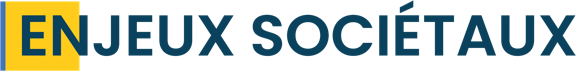 